Large Print	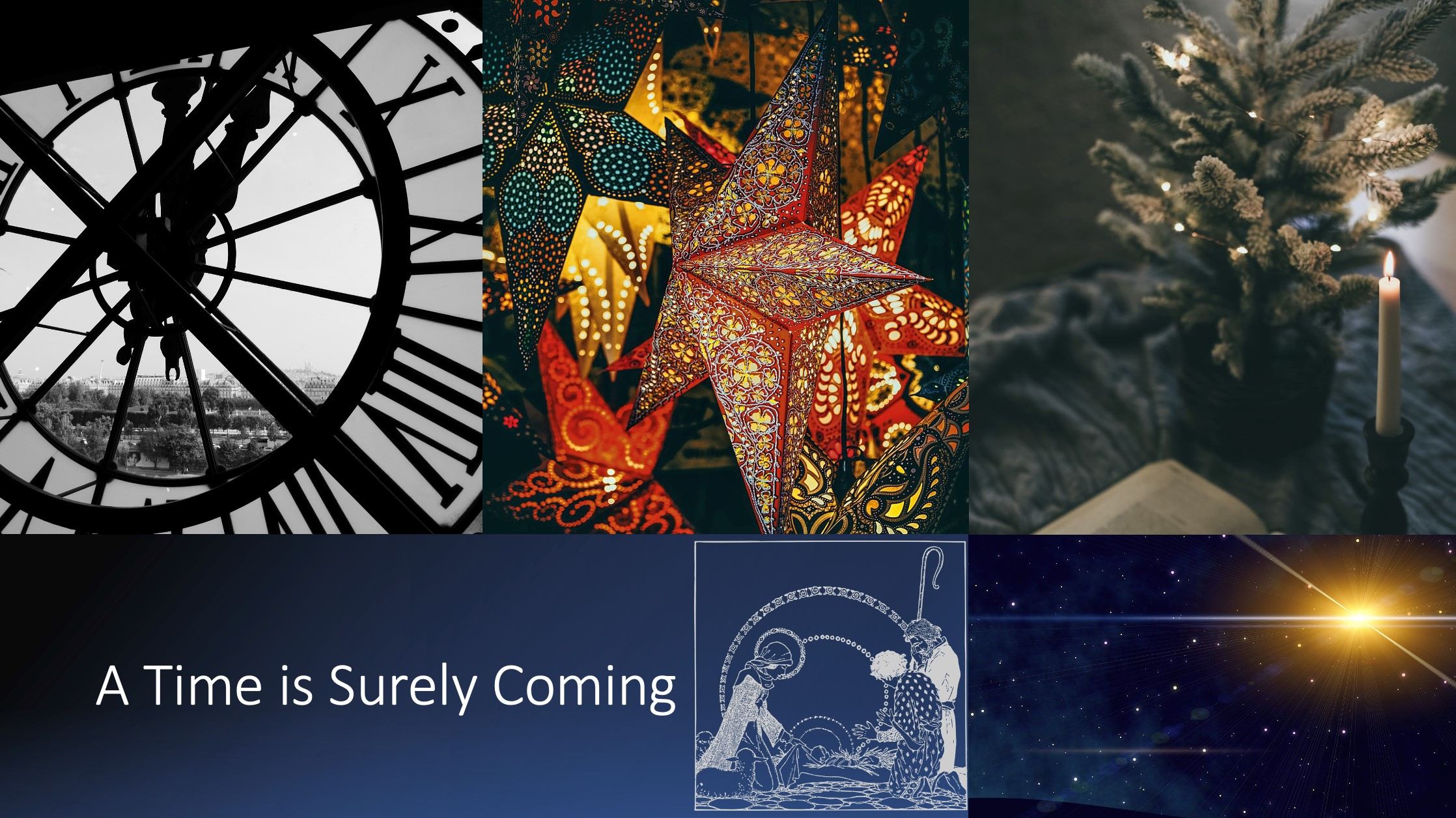 Third Sunday of Advent | December 17, 2023InvitationTo A MiracleBy Joseph M. MartinA Christmas CantataFeaturing:The Chancel ChoirAOT Concert ChoirAnd Guest Musicians*Please stand as you are ableWelcome and AnnouncementsTrinity ChimesPrelude        Lo, How a Rose                                                                           arr. C. Moklebust                           The Christ Church Ringers*Call to Worship: Isaiah 61:1-2aOne: The spirit of the Lord God is upon me because he has anointed me;All: he has sent me to bring good news to the oppressed, to bind up the brokenhearted, One: to proclaim liberty to the captives and release to the prisoners,All: To proclaim the year of the Lord's favor!  So let us once more proclaim the miracle of Emmanuel, God born among us.*Advent Candle Lighting:  Reader 1: The time is nearly here...Reader 2: All creation stands readyReader 1: For God to fulfill all that has been foretold.Reader 2: So we stand ready, on the edge of a miracleLighting of the Advent Candles of Hope, Peace, and JoyAll: To see the light of Hope burst once more into the darkness, to declare a time of peace that surpasses understanding, to shout with joy for the great works God has done!  Come among us once more God, we are waiting, we are ready!Advent Hymn: 209 Blessed Be the God of Israel                                                                         MERLE’S TUNEOn prisoners of darkness, the sun begins to rise,the drawing of forgiveness upon the sinner's eyes,to guide the feet of pilgrims along the paths of peace;O bless our God and Savior with songs that never cease!Choir Response	 A Processional of HopeFaith 			   Isaiah 52:7-9Choir Response	 Joy Arising!Hope 			 Isaiah 60:1-3Choir Response   Your Light has Come!Peace		            Luke 1:26-33Ushers will come forward to receive our offeringOffertory     My Soul Rejoices in the LordLove 			Luke 2:4-7Choir Response  A Celtic Cradle CarolJoy 		          Luke 2:8-14Choir Response  Alleluia! Christ is Born!Light 		       John 1:1-5, 9-12Choir Response  Would I miss the Miracle?LifeChoir Response   A Gloria Gathering*BenedictionThe grace of the Lord Jesus Christ, and the love of God, and the communion of the Holy Spirit be with you all.Postlude Angels We Have Heard on High                                                                          arr. S. Tucker               The Christ Church Ringers Given in Memory of Larry Tilton by his familyThank you to all of the volunteers and staff who made this service possible!Liturgist: Gretchen Lofgren and Robert UrseryStephen Minister: Michael Edwards ONE LICENSE A-738133 | CCLI #12393 | Perform Music #662 | CVLI #03793174“Invitation to a Miracle”Word: Hall Leonard – Milwin Music Corp.  2016If you have any questions, please call the office: 520.327.1116 or send us an e-mail: office@ccumtucson.org.Staff contact information (Only staff with church emails are listed)John Neve - Bell Choir Directorjohn@ccumtucson.orgJanet Tolman – Organist janet@ccumtucson.orgSinamar Respicio – Choir Directorchoir@ccumtucson.orgMary Beth Buttler – Communicationscommunications@ccumtucson.org Candi Eppley – Office Administrator office@ccumtucson.orgRev. Beth Rambikurpastor@ccumtucson.orgNOTES